СОВЕТ ДЕПУТАТОВМУНИЦИПАЛЬНОГО ОКРУГА ДОНСКОЙРЕШЕНИЕ21 марта 2018 года           01-03-25Об информации    заместителя главного врача по поликлинической работе  Государственного бюджетного учреждения здравоохранения города Москвы  «Городская клиническая больница № 4 Департамента здравоохранения города Москвы» о работе амбулаторно-поликлинического отделения в 2017 годуЗаслушав в соответствии с пунктом 5 части 1 статьи 1 Закона города Москвы от 11 июля 2012 года № 39 «О наделении органов местного самоуправления муниципальных округов в городе Москве отдельными полномочиями города Москвы», постановлением Правительства Москвы от 10 сентября 2012 года № 474-ПП «О порядке ежегодного заслушивания Советом депутатов муниципального округа отчета главы управы района и информации руководителей городских организаций» информацию  заместителя главного врача по поликлинической работе Государственного бюджетного учреждения здравоохранения города Москвы  «Городская клиническая больница № 4 Департамента здравоохранения города Москвы»  В.А. Новикова  о работе амбулаторно-поликлинического отделения в 2017 году,     Совет депутатов муниципального округа Донской решил:           1. Принять к сведению     информацию   заместителя главного врача по поликлинической работе   Государственного бюджетного учреждения здравоохранения города Москвы  «Городская клиническая больница № 4 Департамента здравоохранения города Москвы»  В.А. Новикова  о работе   амбулаторно-поликлинического отделения в 2017 году.2. Направить настоящее решение в Департамент территориальных органов исполнительной власти города Москвы, Департамент здравоохранения города Москвы,   заместителю главного врача по   поликлинической        работе  Государственного бюджетного учреждения здравоохранения города Москвы  «Городская  клиническая  больница  № 4 Департамента здравоохранения города Москвы» В.А. Новикову в течение трех дней со дня его принятия. 3. Опубликовать настоящее решение в бюллетене  «Московский муниципальный вестник» и разместить на официальном сайте муниципального округа Донской   www.mo-donskoy.ru. 4. Контроль за исполнением настоящего решения возложить на главу муниципального округа Донской Кабанову Т.В.Глава муниципальногоокруга Донской									Т.В. Кабанова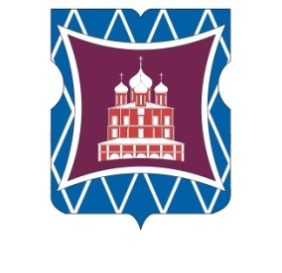 